GUIDE for NAUTICAL DATA ©Version 1.4CONCEPT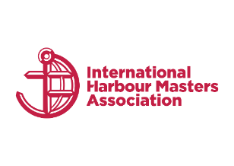 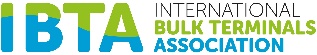 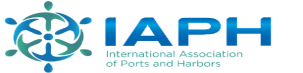 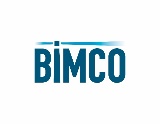 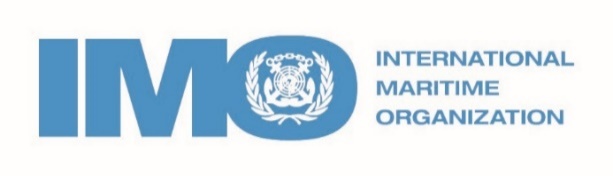 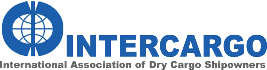 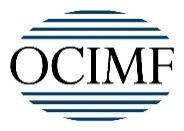 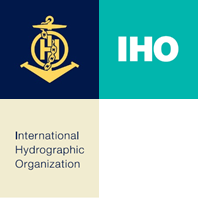 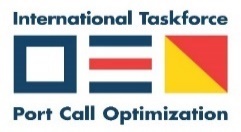 Document revision historyCopyright NoticeAll rights reserved. Permission to print or save the document or excerpts of it is only granted forprivate, non-commercial use, without any right to resell or redistribute them or to compile or create derivative works therefrom. Any copyrights within the document remains with the original rights holder. Enquiries should be directed  to Scherpenzeel.ehmc@harbourmaster.org Please cite this document as: Guide for Nautical Data 1.41 Preamble1.1 These guidelines are intended to provide guidance to the implementation of an electronic and automate exchange of nautical data between port and hydrographic offices / services.1.2 These guidelines will make reference to the IHO standards and other specifications where relevant, but will not specify any specific protocol or information exchange standard.1.3 These guidelines will help to demonstrate that  Hydrographic Offices, Ports and Terminals are working together to discharge their collective responsibilities for SOLAS as per Chapter V Regulation 9: “Contracting Governments undertake to arrange for the collection and compilation of hydrographic data and the publication, dissemination and keeping up to date of all nautical information necessary for safe navigation”. 1.4 These guidelines will help ports and terminals to demonstrate that they are a “safe port” in the context of the Charter Party: “A port will not be safe unless, in the relevant period of time, the particular vessel can reach it, use it and return from it without, in the absence of some abnormal occurrence, being exposed to danger which cannot be avoided by good navigation and seamanship”.1.5 The content of these guidelines  is based on existing publications and databases of all trades:All segments: Guide for Nautical Data 1.3Bulk segment: IMO BLU Code, IMO Resolution A.862(20)Tanker segment: OCIMF Marine Terminal Information SystemContainer segment: Port Memo’sIMO FAL Guidelines For Harmonized Communication And Electronic Exchange Of Operational Data For Port CallsThe content of these guidelines and databases has been filtered on data elements related to nautical information necessary for safe navigation as laid down in SOLAS.1.6 The IHO has supported the search for best matching standards, thus ensuring harmonization between hydrographic offices and the industry.1.7 The chapters have been organized in such a way that these standards can be validated frequently; the validation dates are shown in the Document Revision history.2 Abbreviations3 Nautical data as part of the port call process3.1 The port call process is based on high-level business process of port calls, which is based on IMO regulations, BIMCO contracts, and requirements of port authorities and other stakeholders, making it a port and trade agnostic process. It has been created by the Industry (a group of leading ports and shipping lines) and validated during Industry Roundtable sessions organized by the IMO Global Industry Alliance (GIA) to Support Low Carbon  Shipping. It has been used as such in the “Guidelines for setting up a Maritime Single Window”, IMO FAL 46/5/1.The port call process and an explanatory appendix can be downloaded from www.portcalloptimization.org 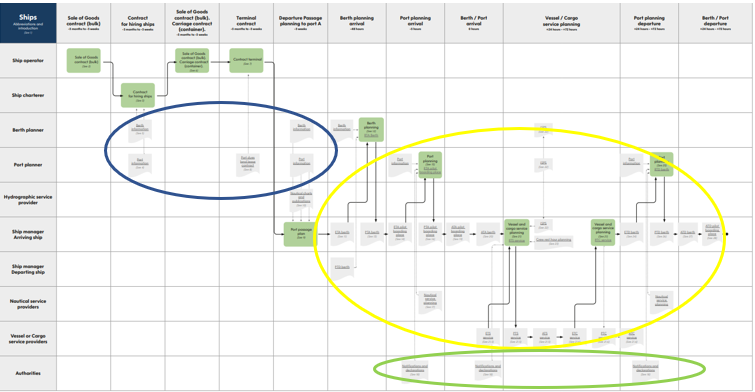 3.2 The data to be exchanged as part of the port call process includes the following:3.2.1 Nautical data - blueData that is provided by Hydrographic Offices in Navigational Charts, Nautical Publications or coast pilots, and tide tables. Additionally, nautical data is used in the maritime industry for chartering and planning purposes. 3.2.2 Administrative data - greenData that is submitted by ships or other non-authority parties to authorities in notifications and declarations3.2.3 Operational data - yellowData that is submitted to non-authority parties as part of planning or execution of certain operations. Refer to IMO FAL Guidelines For Harmonized Communication And Electronic Exchange Of Operational Data For Port Calls published by IMO3.3 Nautical data in the business processFrom the business process one can identify that nautical data is used for multiple purposes: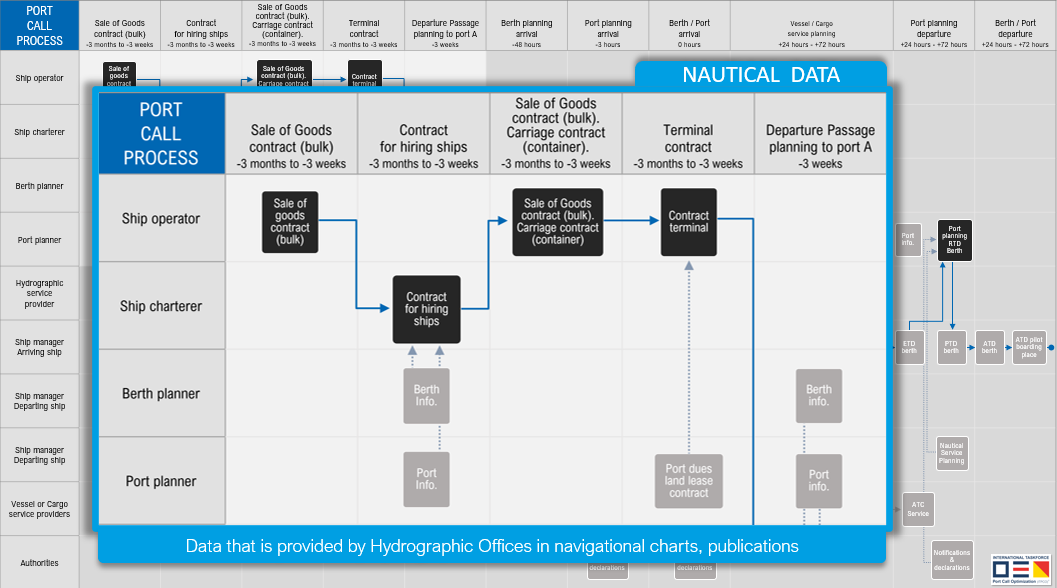 3.3.1 For Chartering and planningThe risk of a port or berth being unsafe is very often primarily for the Charterer. Based on a series of court judgements under common law, a widely accepted legal definition of a(n) (un)safe port under common law is the following: “A port will not be safe unless, in the relevant period of time, the particular vessel can reach it, use it and return from it without, in the absence of some abnormal occurrence, being exposed to danger which cannot be avoided by good navigation and seamanship”. The Charterer uses shore based databases and applications to select ships and make a ship-berth compatibility check. Therefore having robust, globally unique identifiers for both the ship and the berth are crucial in this part of the process.These databases and applications may collect their data about twice per year through e.g., but not limited to, agents, terminals, surveyors. However these parties do not have an obligation to provide such data. The standards used are often trade specific (e.g., the bulk segment uses different standards than the tanker segment).3.3.2 For NavigationA Master is responsible for making a voyage plan from berth to berth as per IMO Resolution A.893(21): “detailed planning of the whole voyage or passage from berth to berth”. The Master can only use Nautical  Charts (Electronic Navigational Charts, so called ENC’s) and Nautical Publications which are issued by, or on the authority of a Government-authorized Hydrographic Office (HO’s) or other relevant government institution. Only these publications fulfill the SOLAS carriage requirements. A special form of an ENC is the High Density bathymetry (HD ENC); a special ENC with more bathymetric content compared to ENC, not (yet) available to the Master, but used by e.g., local pilots.These Nautical Charts and Publications are kept up to date by the “Contracting Government” as per  SOLAS Chapter V Regulation 9: “Contracting Governments undertake to arrange for the collection and compilation of hydrographic data and the publication, dissemination and keeping up to date of all nautical information necessary for safe navigation”. Most HO’s collect their data from Port Authorities, depending on when new data becomes available. HO’s  of the IHO Nautical Information Provision Working Group experience a lack of data availability and consistency by Port Authorities, resulting in HO’s being unwilling to publish port infrastructure data in their charts and publications as they cannot guarantee the correctness of the data. Port Authorities in their turn face difficulties gathering data from all data owners in the port, as the Port Authority is not the data owner of all port data. E.g., terminals may be the data owner of the soundings of the berthing pocket. In addition, Port Authorities do not always have the mandate nor the resources to organize the collection and dissemination of nautical data. Terminals again in their turn feel reluctant to provide data about the berth approach, as it’s normally the responsibility of the Port Authority. Most HO’s act in accordance with the IHO recommendation to distribute ENC’s through a controlled process of validation and distribution through RENC’s and VAR’s. Taking into the account the external dependency of the onboard update mechanism, today the time between actual measurement or sounding and chart update on board may typically be about 4 weeks.3.3.3 For Chartering, Planning and NavigationAs data for Chartering and Navigation is collected from different parties, at different times and with different standards, it is inevitable that the same ship is hired, planned and navigated based on different data sets. Therefore efforts should be made that Port Authorities, Terminals. the Maritime Industry and HO’s start using the same standards, and consequently a minimum set of nautical data for safe navigation becomes available for both chartering and navigating the same ship berth to berth. As data for exact planning of maximum sizes and draughts depends on exact data of both berth positions and depths at these positions, efforts should be made that berth positions and High Density ENC data are made available.4 Standards - General4.1 As shipping operates from port to port worldwide, the standards need to be accepted and respected by all ports globally (i.e. the standards need to be port agnostic).4.2 As ports facilitate all types of trades (tanker, bulk, container, ro-ro, cruise etc.) the standards need to be accepted and respected by all trades (e.g. not only by container or tanker sector, i.e. the standards need to be trade agnostic).4.3 As ports are all different from one another, the standards should be flexible enough to be implemented at each port.4.4 As shipping operates from port to port globally, the standards should be sufficiently rigid to facilitate port to port navigation.4.5 As shipping is the most important component in the global supply chain, the connection to the global supply chain is very important.4.6 As data owners face a lot of administrative burden to update parties in different formats, and the navigational safety, environment and security are best served by real time updates, efforts should be made for maximum compatibility between navigational, administrative and operational data.4.7 For this reason the definitions of IMO Compendium will be harmonized with those in IHO S-131 for locations.4.8 As most trades are facing ship-berth compatibility issues, and are also part of the supply chain,  efforts should be made for a robust data compatibility check between maximum sizes of both the ship and the berth by using the existing globally unique ship identification number (the IMO ship number) and by using the existing globally unique berth location identification number (Global Location Number, ISO/IEC 6523).4.9 As most Hydrographic Offices collect their data in a different way and from different sources than the maritime industry, nautical charts and publications on board the ship often show different data than shore based data bases and applications. Efforts should be made to exchange the same data with the same standards with both parties to ensure that chartering, planning and navigation processes, as described in the port call process, are all executed using the same standards.4.10 Links to IHO standards:IHO Concept Register: https://registry.iho.int/fc/list.doIHO Data Dictionary Register: https://registry.iho.int/fc/list.doIHO S-4: International Chart no. 1 – Check with IHOIHO S-32: http://iho-ohi.net/S32/engView.phpIHO S-131: ??? – Check with IHO5 Standards - TerminalsTerminal IdentifierIHO Concept Register: terminalDefinition: A terminal covers that area on shore which provides buildings and constructions for the transfer of cargo or passengers from and to shipsTerminal IdentifierIHO S-131: Terminal::terminalIdentifierDefinition: The unique identifier for a given terminalTerminal Identifier – Global Location NumberIHO S-131: Terminal::globalLocationNumberDefinition: A globally unique, standardized identifier for parties and locations in business processes or supply chainsFormat: ISO/IEC 6523; 13 digits in text formatRemark: for all terminals.  Ideally assigned by the port authority so the number remains the same after change of ownership, aligned with IMO vessel number practicesTerminal Identifier – Port Facility NumberIHO S-131: Terminal::port FaciltiyNumberDefinition: Number assigned to the port facility in the IMO port facility databaseFormat: UN/LOCODE and a 4-digit code separated with a dashRemark: only for terminals with ISPS; code will change after change of ownership - checkTerminal Identifier – UN Location CodeIHO S-131::Terminal::uNLocationCode – Already in Port Facility Number and SMDG CodeUsed to encode the UN Location CodeFormat: UN/LOCODERemark: for all terminals, however does not specify a specific terminal - checkTerminal Identifier – SMDG CodeIHO S-131: Terminal::sMDGCodeA code from the SMDG (ShipMessage DesignGroup) Terminal Code ListFormat: UN/LOCODE + SMDG Code (Alphanumeric between 3 and 6 characters)Remark: only for terminals handling container and/or ro-ro; code will change after change of ownershipTerminal Latitude/LongitudeIHO S-131::Terminal::GeometryDefinition: Terminal feature contains a Geometry object, which can hold the coordinates (latitude and longitude) for a point, or surface areaFormat for information exchange: degrees and decimal minutes; datum WGS84Format for data exchange: decimal degrees to a defined precision (minus to indicate South and West); datum WGS84Remark: for all terminals; for points a centre of gravity is chosenTerminal NameIHO S-131::Terminal::featureNameDefinition: Terminal feature has attribute featureName to describe name of the TerminalFormat: textRemark: for all terminals. Name will change after change of ownershipTerminal TypesIHO S-131::Terminal::featureType  IHO Check – copy from terminal name?Container TerminalIHO ConceptRegister: containerTerminalA terminal with facilities to load/unload or store shipping containersBulk TerminalIHO ConceptRegister: bulkTerminalA terminal for the handling of bulk materials such as iron ore, coal, etc. Ro Ro TerminalIHO ConceptRegister: roRoTerminallA terminal for roll-on roll-off ferrieswith facilities to load/unload or store shipping containersFerry TerminalIHO ConceptRegister: ferryTerminalA terminal for passenger and vehicle ferriesTanker TerminalIHO ConceptRegister: tankerTerminalA terminal for the bulk handling of liquid cargoesPassenger TerminalIHO ConceptRegister: passengerTerminalA terminal for the loading and unloading of passengers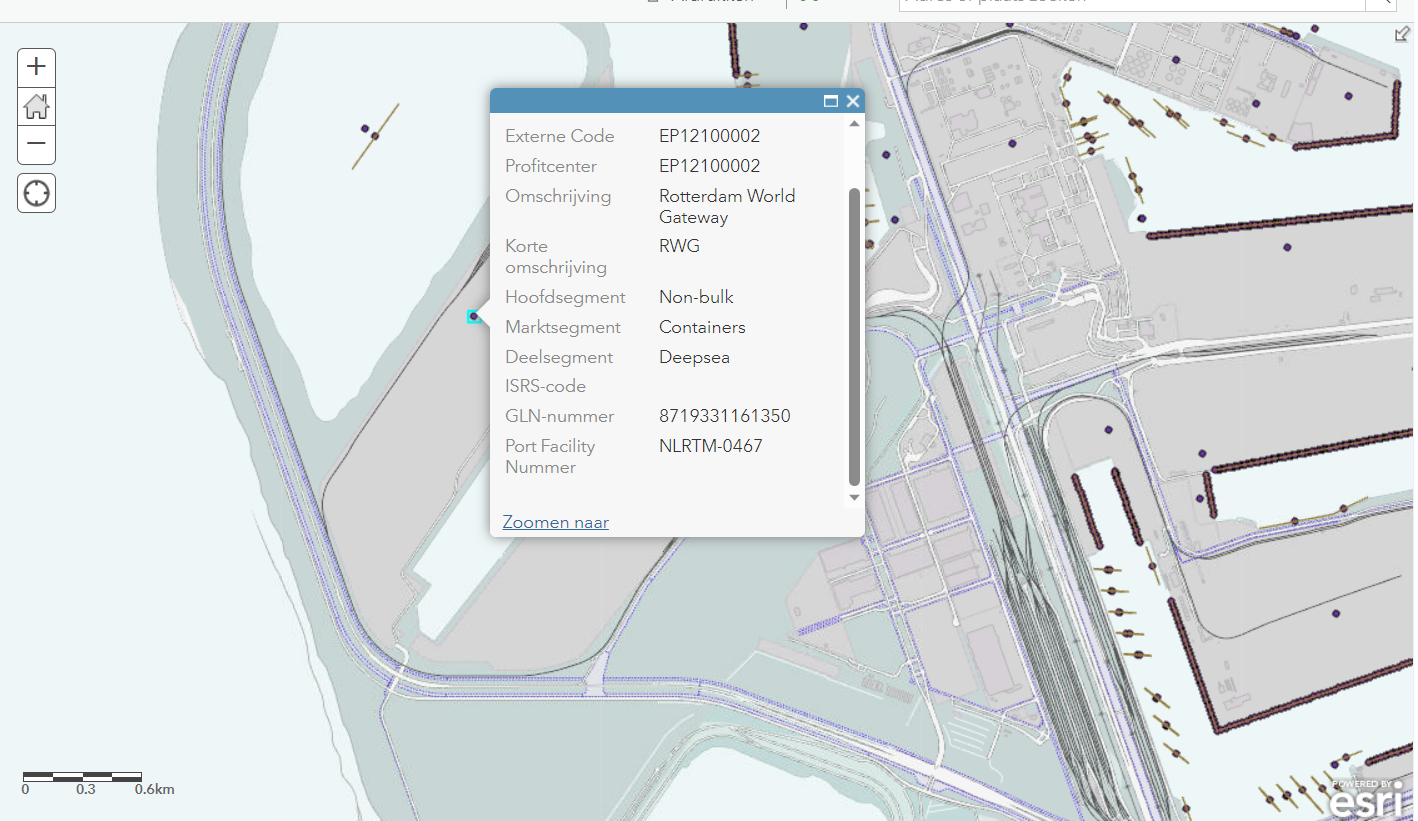 6 Standards - BerthsBerthIHO Concept Register: berthDefinition: A place, generally named or numbered, where a vessel may moor or anchorBerth  IdentifierIHO S-131::Berth::berthIdentifier  IHO Check – copy from terminal?Definition: The unique identifier for a given berthBerth  Identifier – Global Location NumberIHO S-131: Berth::globalLocationNumber  IHO Check – copy from terminal?Definition: A globally unique, standardized identifier for parties and locations in business processes or supply chainsFormat: ISO/IEC 6523; 13 digits in text formatRemark: for all terminals, already used in the supply chain industry, ISO/IEC 6523. Ideally assigned by the port authority so the number remains the same after change of ownership, aligned with IMO vessel number practicesBerth Latitude/LongitudeIHO S-131::Berth::Geometry  IHO Check – copy from terminal?Definition: Berth feature contains a Geometry object, which can hold the coordinates (latitude and longitude) for a point, surface (=polygon) or curve (=line). Format for information exchange: degrees and decimal minutes; datum WGS84Format for data exchange: decimal degrees to a defined precision (minus to indicate South and West); datum WGS84Remark: Fender Berth: curve (=line). The berth’s extent is between its two extremities measured in a straight line, indicated by A and B, orientation is not important. The line represents the fender line, being the position of the ship’s side when alongside. Multi Buoy Mooring (MBM) Berth: surface (=polygon). The berth’s extent is between the positions of the mooring buoys (this should also allow for the length of mooring lines)Anchor Berth: check with IHOBerth  NameIHO S-131::Berth::featureName IHO Check – copy from terminal?Definition: Berth feature has attribute featureName to describe name of the BerthFormat: text. Remark: for all berths. Name will change after change of ownership. Possibly combined with name of terminal name for better human recognitionBerth TypesIHO S-131::Berth::featureType  IHO Check – copy from terminal?Fender BerthIHO S-131:: No definition yet – IHO Check: IHMA proposal in progress?Definition: A designated physical location of berth infrastructure where a vessel may moor, defined by the fender line, which is the position of the vessel when mooreMooring (MBM) BerthIHO S-131:: No definition yet – IHO Check: IHMA proposal in progress?Definition: A designated facility where a vessel may moor, usually by a combination of the mooring buoys and the ship’s anchorsAnchor BerthIHO ConceptRegister: anchorBerthDefinition: A designated area of water where a vessel, sea plane, etc., may anchorFender berth typesIHO S-4: 321.1, 321.2, 324.3Quay, WharfPier, Jetty Promenade pierPontoon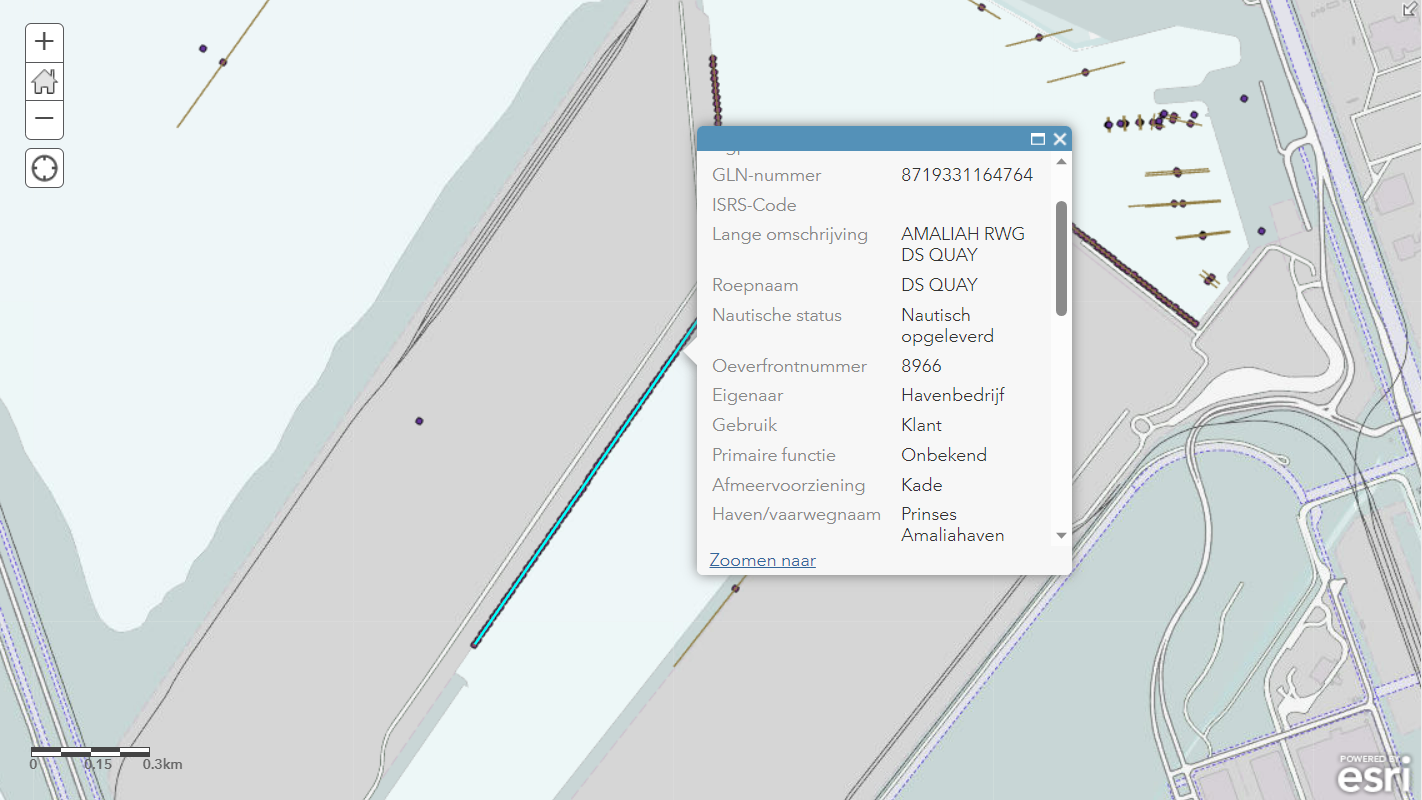 7 Standards – Berth PositionsBerth PositionIHO Concept Register: berthPositionDefinition: A specific position within a berth where a vessel may be moored or anchoredBerth  Position CodesIHO S-131::Berth Position::berthPositionIdentifier  IHO Check – copy from terminal?Definition: The unique identifier for a given berth positionIHO S-131: BerthPosition::globalLocationNumber Check – copy from terminal?Definition: A globally unique, standardized identifier for parties and locations in business processes or supply chainsFormat: ISO/IEC 6523; 13 digits in text format plus extension (for the Berth Position name or number) separated with a dashRemark: for all terminals, already used in the supply chain industry, ISO/IEC 6523. Ideally assigned by the port authority so the number remains the same after change of ownership, aligned with IMO vessel number practicesBerth Position Latitude/LongitudeIHO S-131::Berth::Geometry Check – copy from terminal?Definition: Berth Position feature contains a Geometry object, which can hold the coordinates (latitude and longitude) for a point Format for information exchange: degrees and decimal minutes; datum WGS84Format for data exchange: decimal degrees to a defined precision (minus to indicate South and West), datum WGS84Berth  Position NameIHO S-131::BerthPosition::featureName Check – copy from terminal?Definition: Berth Position feature has attribute featureName to describe name of the Berth PositionFormat: text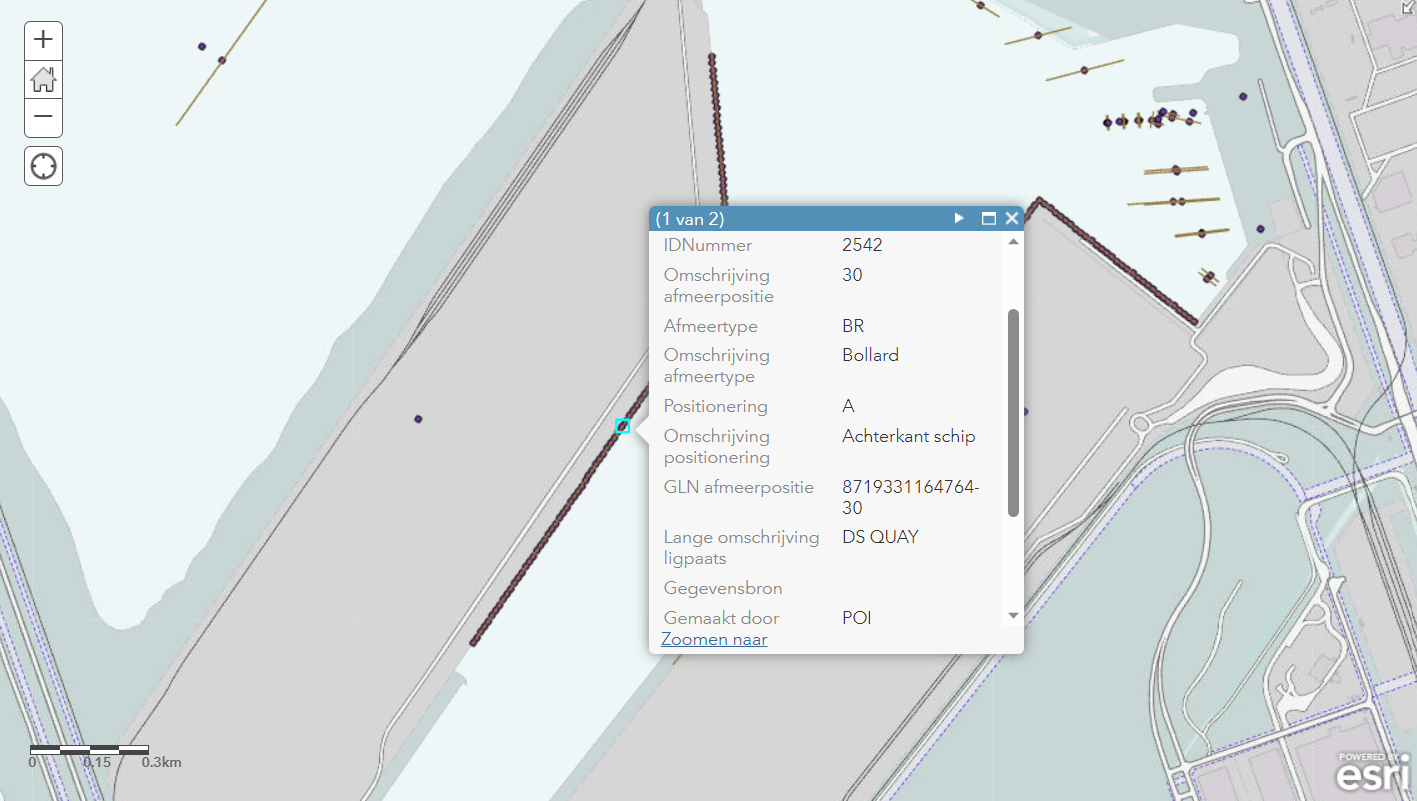 8 Standards – Depths, UKC, Draughts for berth approaches and berthsGeneralFor the publication of depths by local Port Authorities the same Chart Datum should be used as in the Nautical Charts and Publications as published by the Hydrographic OfficeSea FloorIHO ConceptRegister: seafloorDefinition: The bottom of the ocean and seas where there is a generally smooth gentle gradient. Also referred to as sea bed (sometimes seabed or sea-bed), and sea bottomNature of BottomIHO ConceptRegister: natureOfBottom IHO Check: Nature of Sea Floor?The feature of the bottom including the material of which it is composed and its physical characteristics. Also called character (or characteristics) of the bottom, or quality of the bottom Nature of SeabedIHO S-4: 423-427 IHO Check: Nature of Sea Floor?SandMudClaySiltStonesGravelPebblesCobblesRock, RockyObserved DepthIHO ConceptRegister: observedDepthDefinition: The vertical distance from the sea surface to the sea floor, at any state of the tide, based on S-44 measurementsMargin To Cater For Uncertainties of Observed Depth AccuracyIHO ConceptRegister: marginToCaterForUncertaintiesOfObservedDepth AccuracyDefinition: Margin to cater for uncertainties of the charted water depth. This margin considers uncertainties of tidal height in tidal areas, or height with respect to the surface of still water in non-tidal areas, comprising tidal height during transit and maneuvering accuracy, sounding or dredging execution accuracy, and siltation of soundingsFormat: decimal metersSoundingIHO Data Dictionary Register: 594 IHO Check: based on S-44 measurements, like Observed Depth?Measured or charted depths of water (maybe a drying height) or the measurement of such depth, which has bee reduced to a vertical datumMaintainted DepthIHO ConceptRegister: maintainedDepthThe depth at which a channel is kept by human influence, usually by dredgingOverdredge Nautical Publication 100 (NP100) Mariners Handbook IHO Check: no definition?An additional depth margin provided by a dredging operation to ensure that the depth at a specific location is never less than the pre-determined maintained depth over the interval between programmed dredging operationsHeight of TideIHO ConceptRegister: heightOfTideThe vertical distance from the chart datum to the level of the water at any timeDraft (or Draught)IHO ConceptRegister: draftOrDraughtDefinition: The vertical distance, at any section of a vessel from the surface of the water to the bottom of the keel. When measured at or near the bow, it is referred to as draft forwards and when measured at or near the stern as draft aft. The mean draft is the mean of the drafts forward and aft. These drafts are more specifically described as displacement drafts as opposed to navigation drafts which are measured to the lowest appendage to the hull as opposed to the keelFormat: decimal metres to a defined water density measured in kg/m3Underkeel ClearanceIHO ConceptRegister: underkeelClearanceDefinition: The distance (usually a required minimum distance) between the lowest point of a ship’s hull and the sea bedFormat: decimal metersWater DensityIHO: Not defined in ConceptRegister, Data Dictionary Register, S-4, S-32Equivalent to specific gravity and expressed the ration, at atmospheric pressure, of the weight of a given volume of sea water to that of an equal volume of distilled water at 4 degrees Celsius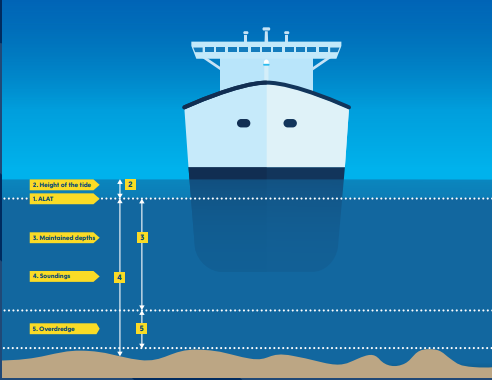 Maximum DraughtIHO ConceptRegister: maximumDraughtDefinition: The maximum vessel draught in meters, used as basis for the calculationFormat: decimal metres to a defined water density measured in kg/m3Maximum Permitted DraughtIHO ConceptRegister: maximumPermittedDraught Definition: The maximum draught of a vessel permitted along a route, in a channel or dock, at a berth, or over a submerged featureFormat: decimal metres to a defined water density measured in kg/m3Remark: Check with IHO how to include with or without tideMaximal Permitted LengthIHO ConceptRegister: maximalPermittedLengthThe maximal permitted length of a vessel or convoy according to the particular article / clause of the applicable law/regulationMaximal Permitted BeamIHO ConceptRegister: maximalPermittedBeamThe maximal permitted beam (width of ship’s hull) of a vessel or convoy according to the particular article / clause of the applicable law/regulationRoute Info Air Draft MaxIHO ConceptRegister: routeInfoAirDraftMaxDefinition: Maximum vessel air draft for which the route information is applicable9 Standards –  Depths, UKC, Draughts for berth approachesControlling depthIHO ConceptRegister: controllingDepthThe least depth in the approach or channel to an area, such as a port or anchorage, governing the maximum draft of vessels that can enterFormat: decimal metresRemark: controlling depth is described in S-4, for use on nautical charts. As such it would normally be given related to a given Chart Datum , and considered as any depth indication on the nautical chartRemark: check with IHO how to include navigation to berthDynamic DraughtIHO ConceptRegister: dynamicDraughtDefinition: The vertical distance from the bottom of the keel to the water line when the vessel is making way or subject to sea and swell influences. Format: decimal metres to a defined water density measured in kg/m3Margin to Cater for Uncertainties of Dynamic Draught AccuracyIHO ConceptRegister: marginToCaterForUncertaintiesOfDynamicDraughtAccuracy– approval processDefinition: Margin to cater for uncertainties in a vessel’s reported dynamic draught, or draught readingFormat: decimal metresDynamic Under Keel Clearance (UKC)IHO ConceptRegister: dynamicUnderKeelClearance – approval processDefinition: The UKC when a vessel has a dynamic draught – being processedFormat: decimal metres10 Standards – Depths, UKC, Draughts for berths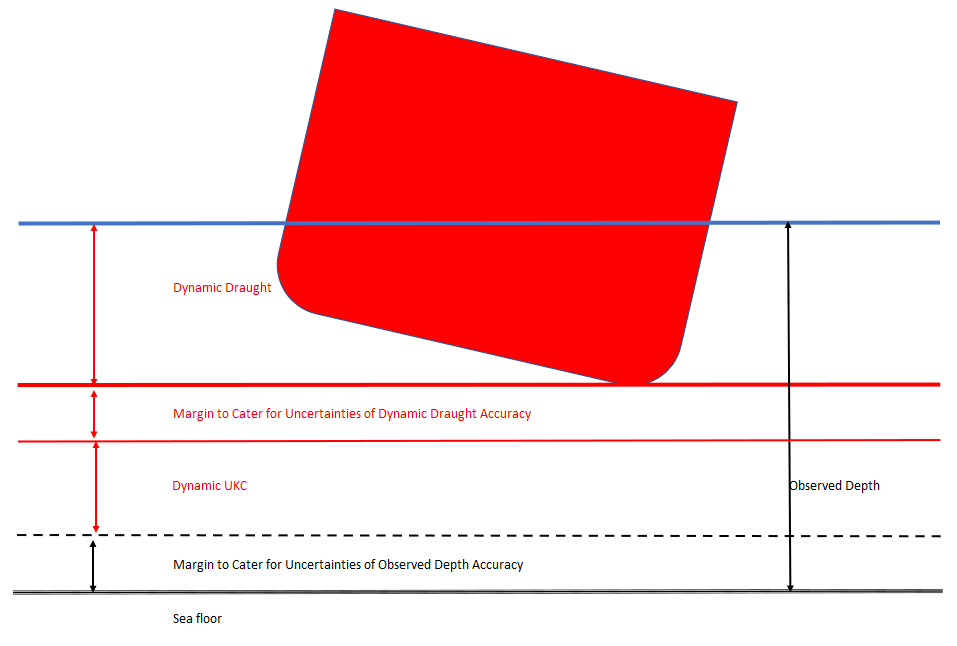 Berth PocketIHO ConceptRegiser: berthPocketDefinition: A body of water at a berth or anchor berth, of adequate dimensions to allow a vessel to make fast to the shore, mooring buoy, berthing dolphins or to anchor Remark: Check with IHO: berthing dolphins not aligned with OCIMF, to be mooring dolphinsMinimum Berth DepthIHO ConceptRegister: minimumBerthDepthDefinition: The least depth of the body of water at the berth or in a berth pocket adjacent to the berthFormat: decimal metres Static DraughtIHO ConcreptRegister: staticDraughtDefinition: The vertical distance from the bottom of the keel to the water line when the vessel is not making way or subject to sea and swell influencesFormat: decimal metres to a defined water density measured in kg/m3Margin to Cater for Uncertainties of Static Draught AccuracyIHO ConceptRegister: marginToCaterForUncertaintiesOfStaticDraughtAccuracy approval processDefinition: Margin to cater for uncertainties in a vessel’s reported static draught, or draught readingFormat: decimal metresStatic Under Keel Clearance (UKC)IHO ConceptRegister: staticUnderKeelClearance approval processDefinition: The UKC when a vessel has a static draughtFormat: decimal meteres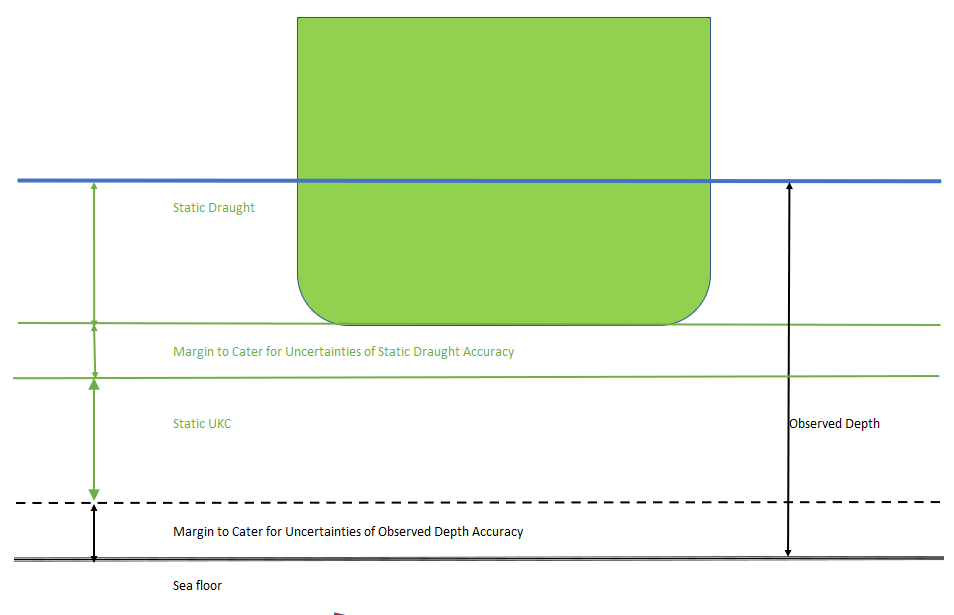 End of document1.020/04/22Content of Port Information Manual 3.02, aligned with chapters of IMO BLU Code and aligned with IHO standards1.117/05/22Review of IHO NIPWG processed for definitions1.210/06/22Review of IHO NIPWG processed for units of measurement1.331/01/23Review for submission to IMO FAL 46/INF.31.421/08/23Based on Guide for Nautical Data 1.3Based on IMO BLU Code, IMO Resolution A.862(20) (bulk)Based on OCIMF MTIS (tanker)Based on Port Memo (container)Focus on “nautical information necessary for safe navigation” as per SOLASAligned with IMO FAL “Guidelines For Harmonized Communication And Electronic Exchange Of Operational Data For Port Calls”Validated with IHO standards through IHO NIPWGBIMCOThe world’s largest direct-membership organisation for shipowners, charterers, shipbrokers and agentsECDISElectronic Chart Display Information SystemENCElectronic Navigational ChartFALConvention Facilitation of International Maritime TrafficHD ENCHigh Density ENCHOHydrographic OfficeIAPHInternational Association of Ports and HarboursICSInternational Chamber of ShippingIHMAInternational Harbour Masters AssociationIHOInternational Hydrographic OrganizationIMOInternational Maritime OrganizationITPCOInternational Taskforce Port Call OptimizationMTISMarine Terminal Information SystemOCIMFOil Companies International Marine ForumRENCRegional Electronic Navigational Chart Coordination CenterUKCUnder Keel ClearanceUKHOUnited Kingdom Hydrographic OfficeVARValue Added Resellers